Звіт Тернопільського навчально-виховного комплексу «Загальноосвітня школа І-ІІІ ступенів – правовий ліцей №2»Реалізація проєкту Шкільного громадського бюджету 2021Назва проєкту: «Сучасний клас інформатики»Автор проєкту: учениця 11-А класу Мазуренко Вікторія, співатор - учениця 11-А класу Прудивус Олена.Місце реалізації проєкту: малий конференц-зал.Опис проєкту: оновлення технічної інформатичної бази закладу, друк потрібних матеріалів, безпечне користування інтернетом, розробка проєктів, презентацій. Орієнтовна вартість проєкту: 63483 грн.Закуплено:інтерактивну дошку Starboard fx-89WE2 – 22300 грн;кольоровий принтер Canon i-SENSYS LBP7680Cx – 4800 грн;проектор до інтерактивної дошки BENQ MP523 – 6612 грн;системний блок Optiplex 755 (3 шт.) – 18960 грн;монітор HP Compaq LA2405 (3 шт.) – 7725 грн;клавіатуру USB (3 шт.) – 630 грн;мишку Lenovo 300 USB (3 шт.) – 597 грн.Залишилося придбати на суму 1859 грн операційну систему Windows 10 Professional, укомплектувати і підключити два комп’ютерних комплекси до інтерактивної дошки і проектора. Кінцевий результат комплектації та підключення до кінця жовтня.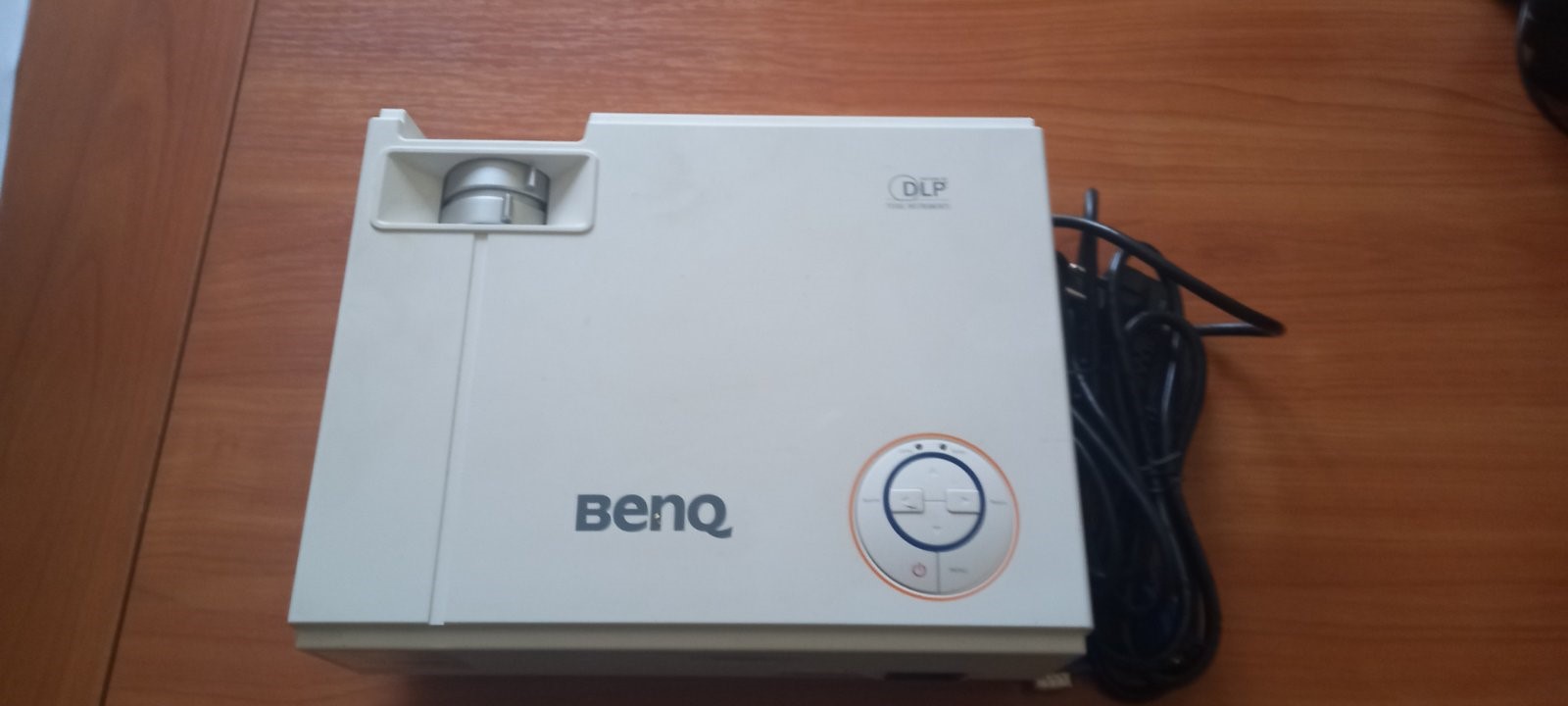 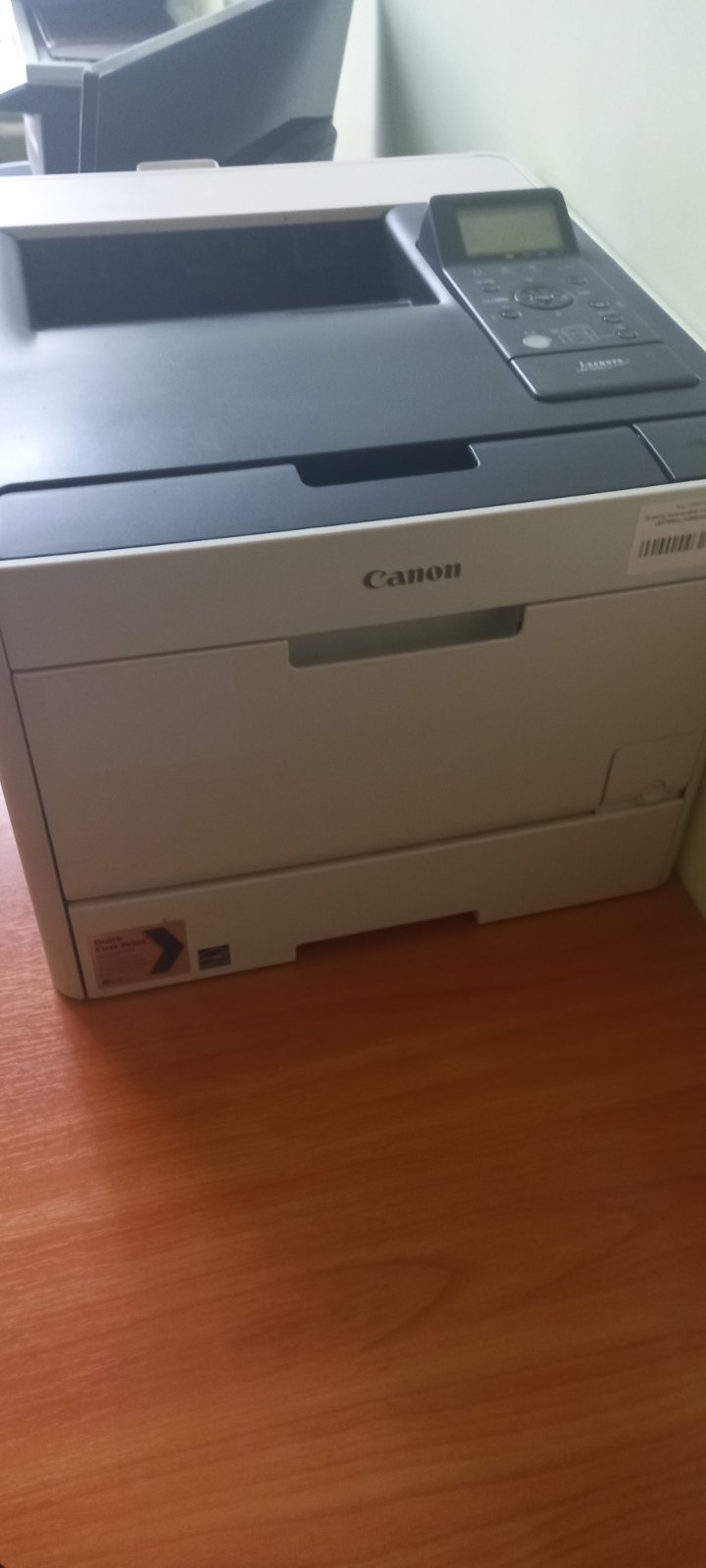 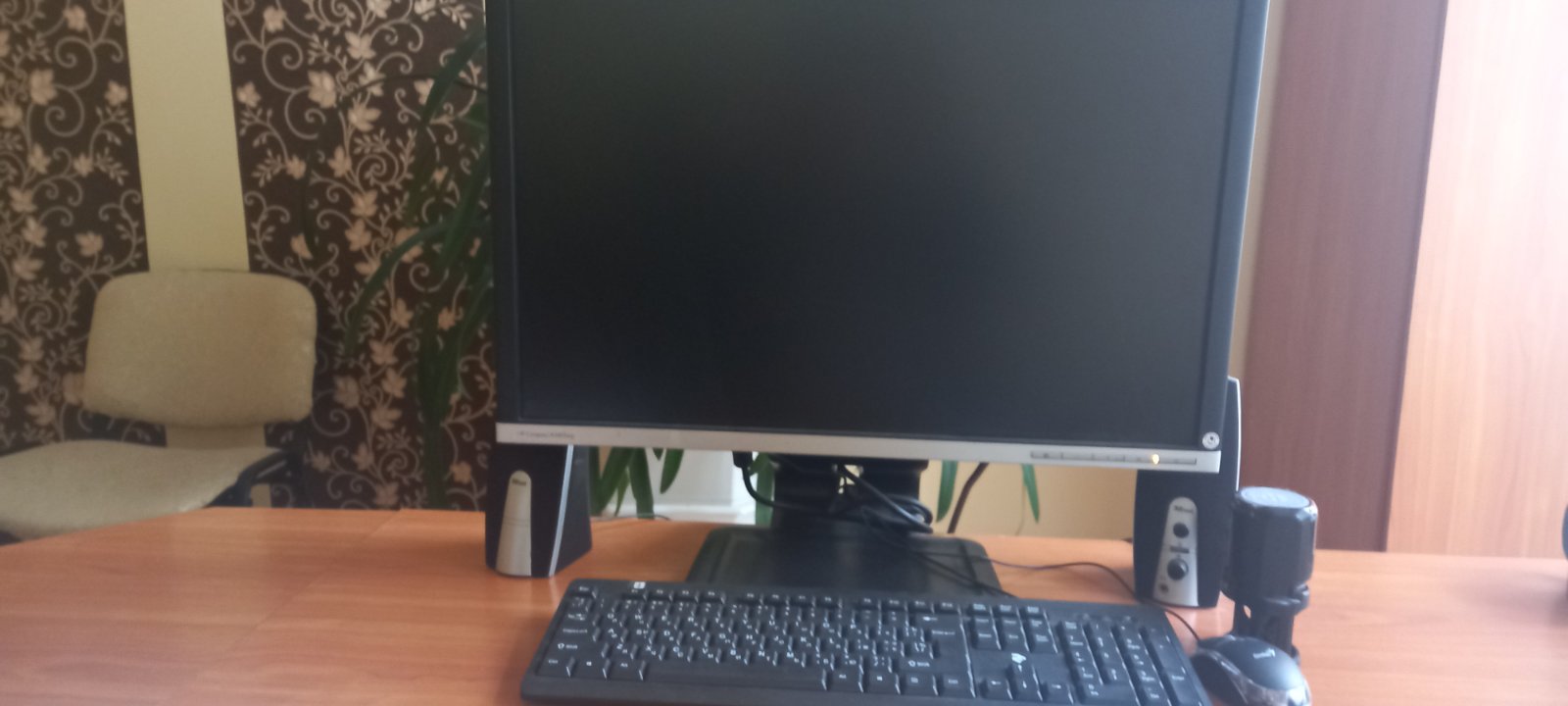 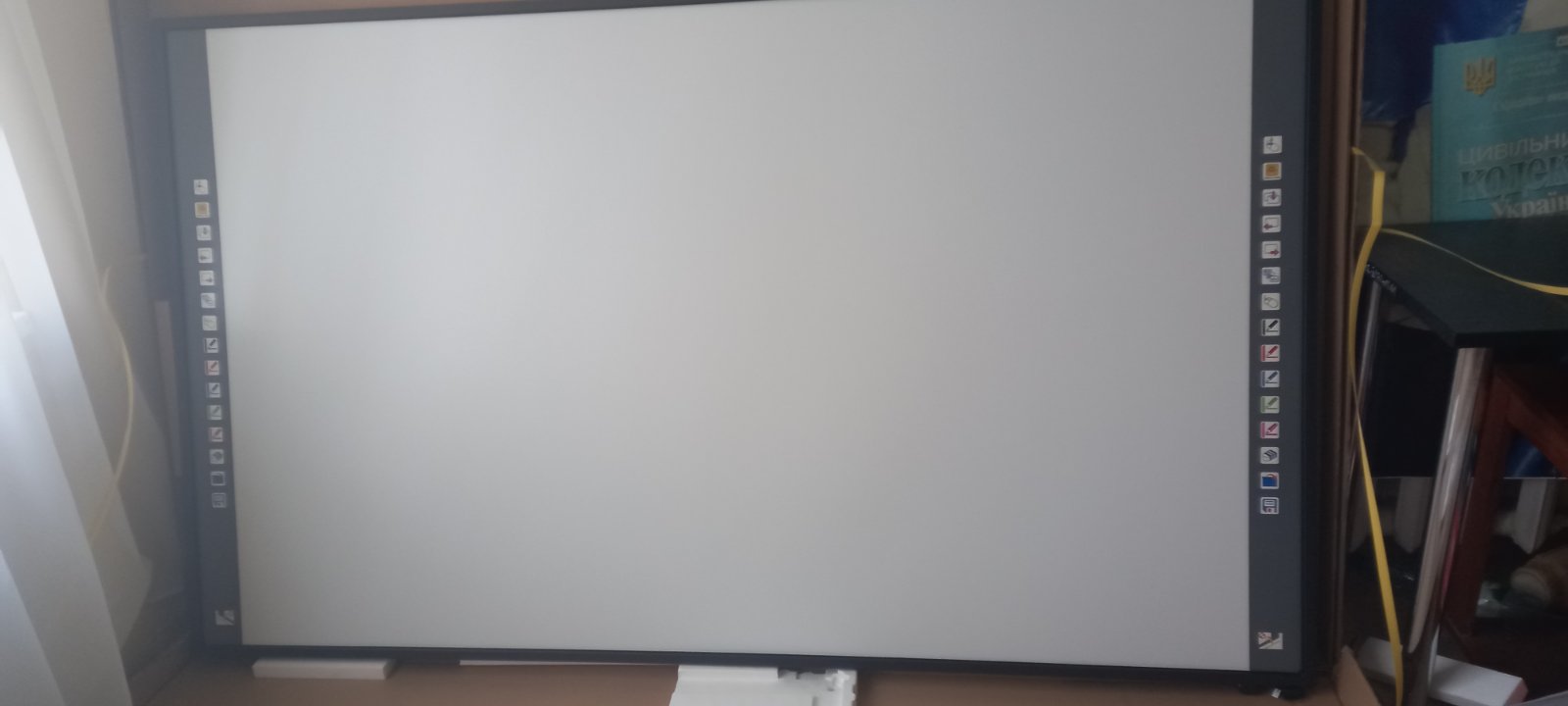 